Name of journal: World Journal of CardiologyESPS Manuscript NO: 17019Columns: Original ArticleObservational StudyElectrocardiographic changes during induced therapeutic hypothermia in comatose survivors after cardiac arrestSalinas P et al. Electrocardiographic changes during induced therapeutic hypothermiaPablo Salinas, Esteban Lopez-de-Sa, Laura Pena-Conde, Ana Viana-Tejedor, Juan Ramon Rey-Blas, Eduardo Armada, Jose Luis Lopez-SendonPablo Salinas, Ana Viana-Tejedor, Instituto Cardiovascular, Hospital Clínico San Carlos, 28040 Madrid, SpainEsteban Lopez-de-Sa, Laura Pena-Conde, Juan Ramon Rey-Blas, Eduardo Armada, Jose Luis Lopez-Sendon, Division of Cardiology, Hospital Universitario La Paz, 28046 Madrid, SpainAuthor contributions: All authors contributed to this manuscript.Ethics approval: The institutional ethics review committee approved the retrospective anonymous analysis of the patients, in accordance with European guidelines for good clinical practice.Informed consent: All patient’s relatives signed informed consents for the clinical procedures performed during admission. No special tests were done for the realization of this study, nor there was any follow-up. Therefore, no specific informed consent was obtained for this the retrospective anonymous observational study.Conflict-of-interest: None declared.Data sharing: Technical appendix, statistical code, and dataset available from the corresponding author at estebanlopezdesa@secardiologia.es. Consent was not obtained but the presented data are anonymized and risk of identification is very low or absent.Open-Access: This article is an open-access article which was selected by an in-house editor and fully peer-reviewed by external reviewers. It is distributed in accordance with the Creative Commons Attribution Non Commercial (CC BY-NC 4.0) license, which permits others to distribute, remix, adapt, build upon this work non-commercially, and license their derivative works on different terms, provided the original work is properly cited and the use is non-commercial. See: http://creativecommons.org/licenses/by-nc/4.0/Correspondence to: Esteban Lopez-de-Sa, Head, MD, FESC, Acute Cardiac Care Unit, Division of Cardiology, Hospital Universitario La Paz, Paseo de la Castellana 261, 28046 Madrid, Spain. estebanlopezdesa@secardiologia.esTelephone: +34-917-277199Fax: +34-917-277135Received: February 7, 2015 Peer-review started: February 8, 2015 First decision: March 6, 2015Revised: May 3, 2015 Accepted: May 5, 2015Article in press:Published online: AbstractAIM: To assess the safety of therapeutic hypothermia (TH) concerning arrhythmias we analyzed serial electrocardiograms (ECG) during TH.METHODS: All patients recovered from a cardiac arrest with Glasgow < 9 at admission were treated with induced mild TH to 32-34 ºC. TH was obtained with cool fluid infusion or a specific intravascular device. Twelve-lead ECG before, during, and after TH, as well as ECG telemetry data was recorded in all patients. From a total of 54 patients admitted with cardiac arrest during the study period, 47 patients had the 3 ECG and telemetry data available. TECG analysis was blinded and performed with manual caliper by two independent cardiologists from blinded copies of original ECG, recorded at 25 mm/s and 10 mm/mV. Coronary care unit staff analyzed ECG telemetry for rhythm disturbances. Variables measured in ECG were rhythm, RR, PR, QT and corrected QT (QTc by Bazett formula, measured in lead v2) intervals, QRS duration, presence of Osborn’s J wave and U wave, as well as ST segment displacement and T wave amplitude in leads II, v2 and v5.RESULTS: Heart rate went down an average of 19 bpm during hypothermia and increased again 16 bpm with rewarming (P < 0.0005, both). There was a non-significant prolongation of the PR interval during TH and a significant decrease with rewarming (P = 0.041). QRS duration significantly prolonged (P = 0.041) with TH and shortened back (P < 0.005) with rewarming. QTc interval presented a mean prolongation of 58 ms (P < 0.005) during TH and a significant shortening with rewarming of 22.2 ms (P = 0.017). Osborn or J wave was found in 21.3% of the patients. New arrhythmias occurred in 38.3% of the patients. Most frequent arrhythmia was non-sustained ventricular tachycardia (VT) (19.1%), followed by severe bradycardia or paced rhythm (10.6%), accelerated nodal rhythm (8.5%) and atrial fibrillation (6.4%). No life threatening arrhythmias (sustained ventricular tachycardia, polymorphic ventricular tachycardia or ventricular fibrillation) occurred during TH. CONCLUSION: A 38.3% of patients had cardiac arrhythmias during TH but without life-threatening arrhythmias. A concern may rise when inducing TH to patients with long QT syndrome. Key words: Cardiac arrest; Post-cardiac arrest síndrome; Therapeutic hypothermia; QT interval; Cardiac arrythmias© The Author(s) 2015. Published by Baishideng Publishing Group Inc. All rights reserved.Core tip: Induced, therapeutic hypothermia is a treatment for post-cardiac arrest syndrome with a potential survival benefit; however it is not widely used. We aimed to assess the safety of this therapy regarding cardiac arrhythmias through a systematical evaluation of electrocardiograms (ECG) changes during hypothermia and telemetry data. Our conclusions are that therapeutic hypothermia according to current practice is safe with arrhythmias in one third of the patients (38.3%) but no life-threatening arrhythmias. Bradycardia and reversible prolongation of ECG intervals are common findings. A concern may rise when inducing hypothermia to patients with arrhythmias related to long QT syndrome. Salinas P, Lopez-de-Sa E, Pena-Conde L, Viana-Tejedor A, Rey-Blas JR, Armada E, Lopez-Sendon JL. Electrocardiographic changes during induced therapeutic hypothermia in comatose survivors after cardiac arrest. World J Cardiol 2015; In pressINTRODUCTIONIn 2002, two randomized clinical trials demonstrated that inducing mild therapeutic hypothermia (TH) between 32 ºC and 34 ºC Celsius during 12 to 24 h improve survival and neurologic outcome in comatose adults recovered from ventricular fibrillation (VF) cardiac arrest (CA)[1,2]. Thenceforth, the recommendation to induce TH has been extended to non-VF cardiac arrest, and in-hospital CA[3-6]. Today, TH is the only in-hospital treatment that improves survival in comatose patients recovered from a CA[7]. Despite the evidence, TH is still underused nowadays. Some causes have been proposed: technical difficulties, lack of experience with cooling methods, safety concerns and the many gaps on various issues such as optimal target temperature, duration of TH or rewarming rate[8,9].While there are reports about complications and side effects of hypothermia from more than 50 years ago[10-12], the vast majority of the information on cardiovascular and side effects comes from case reports, accidental deep hypothermia or induced deep hypothermia in cardiac surgery. Known side effects of TH are shivering[13], increased risk of infection[2,14], increased diuresis, electrolyte abnormalities such as hypokalemia, hypophosphatemia and hypomagnesaemia[15], hyperglycemia, coagulopahty with increased risk of bleeding, bradycardia and complex effects in hemodynamics, with small reduction in cardiac output that balances with the decrease of metabolic rate[16]. The randomized clinical trials of TH did not show any differences in arrhythmias between patients assigned to TH or normothermia, but there is paucity of data regarding electrocardiographic abnormalities in humans recovered from a cardiac arrest under controlled mild hypothermia.In this prospective, observational study we performed a systematic analysis on serial electrocardiograms (ECG) and arrhythmias during TH, in order to describe changes and assess the safety of TH concerning ECG alterations and rhythm disturbances.MATERIALS AND METHODSWe prospectively collected data about every CA admission in the Coronary Care Unit of a Spanish tertiary hospital during a period of 3 years. TH was performed according to current guidelines to those patients recovered from CA with any initial rhythm and Glasgow  8 at admission. Sedation was obtained with midazolam, fentanyl and muscular relaxation with cisatracurium. All drugs adjusted to body weight and administered by intravenous infusion through a central venous line. Patients where cooled to a target temperature of 32 ºC to 34 ºC, as soon as possible, with cold fluid infusion. TH was maintained with physical measures (ice packs, isolating blankets) during 24 h in the first 20 patients. The rewarming process was passive, withdrawing cooling measures, during 12 to 24 h. In the last 34 patients an intravascular cooling device (Coolgard 3000, Zoll medical Corp, Chelmsford, MA) was used to induce, maintain (33 ºC for 24 h) and withdraw TH, set to fastest cooling speed at induction and slow rewarming at a rate of 0.08-0.17 ºC/h, to slowly rewarm the patient in 12-24 h. Core temperature was measured with a Swan-Ganz catheter or urinary catheter.During TH, all patients were under mechanical ventilation, muscular relaxation and sedation. Inotropics or vasodilators were used if necessary to maintain a target mean arterial pressure of 80-90 mmHg. Patients underwent urgent coronary angiogram (and percutaneous coronary intervention if necessary) if ST elevation acute coronary syndrome (ACS) or clinical indication. Echocardiogram was performed at admission. Complete 12 lead ECG were recorded at admission (ECG A), during peak hypothermia or minimum stable temperature (ECG B) and after rewarming (but before sedation was withdrawn, ECG C). Continuous ECG telemetry was recorded during TH. The ethical board of the hospital approved TH protocol. For the present study we selected all consecutive patients (n = 54) that underwent TH. Baseline characteristics of the patients, cooling rates and temperatures of TH protocol, clinical outcome data, ECG telemetry data and original ECG were recorded. ECG analysis was blinded and performed with manual caliper by two independent cardiologists from blinded copies of original ECG, recorded at 25 mm/s and 10 mm/mV. Coronary care unit staff analyzed ECG telemetry for rhythm disturbances. Variables measured in ECG were rhythm, RR, PR, QT and corrected QT (QTc by Bazett formula, measured in lead v2) intervals, QRS duration, presence of Osborn’s J wave and U wave, as well as ST segment displacement and T wave amplitude in leads II, v2 and v5. Quantitative data was obtained through arithmetical mean of 2 measured values. If there was any discordance in rhythm analysis or categorical variables, a final joint decision was reached with a third cardiologist.Statistical analysis of measured intervals was performed with paired t-tests for related samples. Statistical significance was considered at P < 0.05 (two sided). Continuous variables are represented as means and standard deviation in brackets and categorical variables as percentages. Statistical analysis was performed with SPSS 15 (SPSS Inc, Chicago, IL). The statistical methods of this study were reviewed by Pablo Salinas, MD, PhD, and bachelor degree in biostatistics. RESULTSA total 54 post-CA patients were included in the TH protocol. Of this 54 patients, 7 had one ECG missing (4 of them died before rewarming, 3 had unsatisfactory quality or were missing), therefore a total of 47 patients make the study population. PR interval changes were only considered when the 3 ECG were in sinus rhythm, 29 patients (61.7%).Baseline characteristics of study population are shown in Table 1. Twenty one percent of the patients were under intraaortic balloon counterpulsation and 10% had a temporary transvenous pacemaker implanted, all of them during coronary angiogram. Two patients (4%) received continuous veno-venous hemofiltration therapy. Three patients (6.4%), already at TH target temperature, required premature protocol termination because of clinical indication, two because of hemodynamical instability and one because of emergent surgery of intraperitoneal hemorrhage, spleen and hepatic lacerations due to traumatic resuscitation. Median hospital stay was 11.5 d, ranging from 2 to 71 d. Mechanical ventilation was maintained for a median of 5.1 d. In-hospital survival rate was 53.2%. Implantable defibrillator was implanted in 23% of survivors.Comparison of heart rate, QRS duration and RR, PR, and QTc intervals among ECG at admission (ECG A), during hypothermia (ECG B) and in normothermia after rewarming (ECG C) are shown in Table 2 and Figure 1. Changes form ECG A to ECG B were a statistically significant increase in RR interval (decrease of heart rate of 19.5 bpm, P < 0.0005); a non-significative prolongation in PR interval; a minor significant prolongation of QRS duration of 9.9 ms, P = 0.041; and a significant increase in QTc interval of 57.5 ms (P < 0.0005). Changes from ECG B to ECG C were a statistically significant decrease in RR interval (increase of heart rate of 15.9 bpm, P < 0.0005); a small significant decrease in PR interval of 18.1 ms (P = 0.003); a significant but small shortening of QRS duration of 16.7 ms, P < 0.0005; and a significant shortening of QTc interval of 35.3 ms (P = 0.017). Comparing basal ECG (A) with post-TH ECG (C), there were no significant difference in heart rate or PR interval; but we found a slight significant shortening in QRS duration of 6.8 (P = 0.029) and a significant increase in QTc of 22.2 ms (P = 0.046), with a final mean QTc interval above the upper limit of normal QTc interval (463.9 ms). Comparison of T wave amplitude and ST segment deviation are shown in Table 3. On the whole there were no significant changes, except for a progressive decrease in amplitude of T wave in lead v5 through the TH process, a minor descent in ST from ECG B to ECG C in lead v5, and a slight decrease in amplitude of T wave in lead II. Osborn or J wave was observed in 21.3% of the patients in ECG B (Figure 2, arrow) with average amplitude of 0.2 millivolts. All of them appeared with cooling and reverted when patient was rewarmed. No U wave was detected in any ECG.Arrhythmia analysis is shown in Table 4. Any new arrhythmia occurred in 38.3 % of the patients during TH. The most frequent arrhythmia (50% of the patients with arrhythmias) was non-sustained monomorphic ventricular tachycardia (VT), 55% of them in patients with ACS. A 10.6% had severe bradycardia (< 50 bpm) or paced rhythms. An 8.5% had rapid nodal rhythms and 6.4% atrial fibrillation. Neither polymorphic VT, nor sustained VT, nor VF (considered as life-threatening arrhythmias) happened during TH. Twelve percent of the population changed to sinus rhythm after TH induction: half of them were in atrial fibrillation and the other half in accelerated nodal rhythm. Two patients (4.2%) had a reversible change of rhythm with TH: one in sinus rhythm developed an atrial fibrillation during TH and then relapsed to sinus rhythm and the other with an atrial fibrillation at admission had an accelerated nodal rhythm in TH and then reverted to atrial fibrillation with rewarming. No patient needed pacemaker implantation or chronotropic drugs as a result of bradycardia during TH. Supraventricular tachycardias were treated following current guidelines if considered necessary. No treatment was given to non-sustained VT. DISCUSSIONIn the 1950’s there was a growing interest in hypothermia as a protective measure in the beginnings of open-heart surgery. Some reports from intraoperative ECG obtained during circulatory occlusion and profound hypothermia (reaching 21-23 ºC), described a decrease in heart rate and a prolongation in PR, QRS and QT intervals. Arrhythmias were common and were related to core temperature. During mild hypothermia most frequent arrhythmias were ectopic atrial rhythms and nodal rhythms. A remarkable incidence of atrial fibrillation occurred below 30-32 ºC[10,11]. VF appeared associated with circulatory occlusion. Other studies in dogs suggested temperature thresholds for VF below 26 ºC and asystole below 18 ºC[10,11,17]. Changes in ECG and arrhythmias in these reports are subject to multiple confounding factors: very low temperatures, myocardial ischemia, circulatory occlusion, cardioplegic solutions and the open-heart surgery itself. Because of those factors, previously described changes can hardly be applicable to current mild controlled TH.Since the beginning of our decade, and after a gap in the literature of 40 years, hypothermia has regained interest, partly because the mechanism involved in its therapeutic effect were progressively clarified. Most information about complications and side effects come from old reports, animal experimentation and case reports. In the present study we provide a systematized analysis of cardiac arrhythmias and temperature-dependent, sequential ECG changes during TH performed to an unselected post-CA population.According to our findings, during TH to a target temperature of 32-34 ºC in post-CA patients, some ECG changes may be expected: a considerable decrease in heart rate, a minimum prolongation of PR interval, a slight prolongation of QRS duration and a significant prolongation in QTc interval. All of these changes were reversible, except the prolongation of QTc interval (at least in the first 24 h after rewarming). Temperature-related changes in ST segment and T wave were not conclusive, but there was a trend towards flattening of T waves through TH process. ST segment and T wave changes may be interfered by previous cardiac disease and cause of CA, as almost half of the patients had an ACS. The Osborn wave, or J wave, first observed in 1938 and fully described in 1953[18], is a frequent ECG feature in deep hypothermia. It can be seen as a notch or hump-like deflection in the terminal forces of QRS or between QRS and ST segment, more visible in precordial leads[19]. The amplitude and duration correlates with temperature, and although literature rarely describes it in mild hypothermia, we found a J wave in 21.3% of the patients (Figure 2, arrow). It is caused by a temperature dependent, transmural voltage gradient of a transient potassium current, more intense in epicardium than endocardium.On the whole, ECG changes found in our study are concordant with those described previously in deep hypothermia[20-23]. Medical staff as well as nurses working with patients treated with induced TH should be aware of the possible arrhythmias and ECG changes that may occur. An example of ECG changes is shown in Figure 2. These changes are secondary to low body temperature and should not be considered pathological. Prolongation of action potential and decrease of myocardial conduction velocity has been proposed as physiopathological explanations for these phenomena[16]. These changes were reversible with rewarming and did not deteriorate hemodynamic status or clinical situation.Bradycardia is one of the most disturbing effects of hypothermia because CA-recovered patients are often in cardiogenic shock and cardiac output decreases along with heart rate. In our series, patients with low initial heart rates did not decrease further, but maintained or increased their heart rates (Figure 1A). Besides, some studies suggest that the relation between heart rates and cardiac output inverses with hypothermia and that allowing mild TH to reduce heart rate could actually improve myocardial contractility. This is explained because hypothermia worsens diastolic function in the myocardium, and this is partially balanced by bradycardia[24,25]. External pacing or administration of chronotropic drugs is not recommended during TH to increase cardiac output[16].The use of TH in post CA patients was safe with no life-threatening arrhythmias that worsened hemodynamic stability or required withdrawing the TH protocol. Non life-threatening arrhythmias were found in less than a half of the patients (38.3%). The behavior of QTc interval in our TH series was remarkable (Figure 1D). We found a mean baseline QTc interval in the upper normal limits (mean 441 ms), it increased with TH (mean 499 ms), and partially reverted with rewarming, but final QTc interval was still lenghthened when compared to initial QTc interval (463 ms) and was above upper normal limits. In spite of that, we had no arrhythmias related to prolongation of QT interval, like polymorphic ventricular tachycardia. We presumably (some patients died before a cause of the CA could be elucidated) did not have any patient with arrhythmic CA caused by long QT, but as QT and QTc intervals lengthen with TH, and remain lengthened afterwards, a concern may raise about safety of hypothermia in patients with long QT CA. Further investigation about this issue is warranted.There is a concern about whether TH may increase the risk for arrhythmias and that the hypothermic myocardium can be somewhat resistant to antiarrhythmic drugs during hypothermia. It is well known that deep hypothermia under 30º increments the risk for atrial fibrillation and progressively with cooling under 28º the risk for life-threatening arrhythmias as VT and VF is increased[26]. Conversely, controlled mild TH is associated with higher rates of ROSC in animal CA models and is successfully used as a treatment for junctional ectopic tachycardia in infants[27-29]. Our study supports all previous reports that controlled, mild TH, is a safe technique with no increased risk for malignant arrhythmias and a relatively small number of minor arrhythmias that on the other hand can not only be attributed to TH but also to post-CA situation and previous cardiac disease.Our study has some limitations. Accuracy of manual calipers is limited but represents day-by-day clinical practice. Arrhythmias and ECG changes could be interfered by several confounding factors like electrolyte disturbances. We had no control group, so this point cannot be ruled out in our study. However, our findings are congruent with those previously described in hypothermia and the fact that the changes were reversible with rewarming supports that TH was the cause of these changes. Recent trials show conflicting evidence regarding optimal target temperature, one of them suggests a benefit from deeper hypothermia (32 ºC vs 34 ºC), while other found no benefit of 33 ºC over normothermia (36 ºC)[30,31]. It would be relevant to know the “arrythmical” safety of different temperature levels, however our study did not analyzed different target temperatures. In summary, therapeutic hypothermia according to current practice is safe with a 38.3% of patients having cardiac arrhythmias during TH but without life-threatening arrhythmias. Main ECG changes were bradycardia and prolongation of PR, QRS and QT intervals. A concern may rise when inducing TH to patients with long QT syndrome. COMMENTSBackgroundInduced therapeutic hypothermia is currently recommended by most cardiac arrest guidelines, to improve the prognosis of the so-called post-cardiac arrest syndrome. However it is not widely used and has some controversies. Some of the main concerns that prevent intensive care physicians from inducing therapeutic hypothermia are the potential pro-arrhythmic effects of hypothermia. A study regarding cardiac arrhythmias is relevant to reassure patient’s safety, especially for patients with heart disease. Research frontiersThe influence of hypothermia over cardiac rhythm and cardiac conduction system is unknown and main data comes from case reports of accidental deep hypothermia.Innovations and breakthroughsThis study allows a more comprehensive understanding of the influence of mild hypothermia in cardiac conduction. It shows a reversible prolongation of all cardiac intervals measured by electrocardiograms, suggesting that mild hypothermia slows cardiac conduction speed. The absence of life-threatening arrhythmias is reassuring for using this therapy in cardiac patients. ApplicationsThis study must be interpreted with caution due to the relatively small sample and its observational nature. However, it supports the “electrical” safety of therapeutic hypothermia for cardiac patients. Future lines of research suggested by the study are the potential influence of QT prolongation by hypothermia in long-QT syndromes, and the need for experimental (most probably in animal models) studies on the influence of hypothermia and cardiac conduction speed.TerminologyHypothermia: any temperature below 35.5-36 ºC. It may be accidental (cold exposure in winter) or induced (cold fluid or specific devices); Target temperature: The desired temperature in induced hypothermia. Usually 32-34ºC. Some groups are investigating 32 ºC vs 34 ºC, while others advocate for only preventing hyperthermia (≤ 36 ºC)Peer-reviewIt is an important topic and well written and well presented.REFERENCES1 Bernard SA, Gray TW, Buist MD, Jones BM, Silvester W, Gutteridge G, Smith K. Treatment of comatose survivors of out-of-hospital cardiac arrest with induced hypothermia. N Engl J Med 2002; 346: 557-563 [PMID: 11856794 DOI: 10.1056/NEJMoa003289346/8/55]2 Group HACAS. Mild therapeutic hypothermia to improve the neurologic outcome after cardiac arrest. N Engl J Med 2002; 346: 549-556 [PMID: 11856793 DOI: 10.1056/NEJMoa012689346/8/549]3 2005 American Heart Association Guidelines for Cardiopulmonary Resuscitation and Emergency Cardiovascular Care. Circulation 2005; 112: IV1-203 [PMID: 16314375]4 Arrich J. Clinical application of mild therapeutic hypothermia after cardiac arrest. Crit Care Med 2007; 35: 1041-1047 [PMID: 17334257 DOI: 10.1097/01.CCM.0000259383.48324.35]5 Nolan JP, Deakin CD, Soar J, Böttiger BW, Smith G. European Resuscitation Council guidelines for resuscitation 2005. Section 4. Adult advanced life support. Resuscitation 2005; 67 Suppl 1: S39-S86 [PMID: 16321716]6 Bernard S. Hypothermia after cardiac arrest: expanding the therapeutic scope. Crit Care Med 2009; 37: S227-S233 [PMID: 19535951 DOI: 10.1097/CCM.0b013e3181aa5d0c]7 Neumar RW, Nolan JP, Adrie C, Aibiki M, Berg RA, Böttiger BW, Callaway C, Clark RS, Geocadin RG, Jauch EC, Kern KB, Laurent I, Longstreth WT, Merchant RM, Morley P, Morrison LJ, Nadkarni V, Peberdy MA, Rivers EP, Rodriguez-Nunez A, Sellke FW, Spaulding C, Sunde K, Vanden Hoek T. Post-cardiac arrest syndrome: epidemiology, pathophysiology, treatment, and prognostication. A consensus statement from the International Liaison Committee on Resuscitation (American Heart Association, Australian and New Zealand Council on Resuscitation, European Resuscitation Council, Heart and Stroke Foundation of Canada, InterAmerican Heart Foundation, Resuscitation Council of Asia, and the Resuscitation Council of Southern Africa); the American Heart Association Emergency Cardiovascular Care Committee; the Council on Cardiovascular Surgery and Anesthesia; the Council on Cardiopulmonary, Perioperative, and Critical Care; the Council on Clinical Cardiology; and the Stroke Council. Circulation 2008; 118: 2452-2483 [PMID: 18948368 DOI: 10.1161/CIRCULATIONAHA.108.190652]8 Abella BS, Rhee JW, Huang KN, Vanden Hoek TL, Becker LB. Induced hypothermia is underused after resuscitation from cardiac arrest: a current practice survey. Resuscitation 2005; 64: 181-186 [PMID: 15680527 DOI: 10.1016/j.resuscitation.2004.09.014]9 Wolfrum S, Radke PW, Pischon T, Willich SN, Schunkert H, Kurowski V. Mild therapeutic hypothermia after cardiac arrest - a nationwide survey on the implementation of the ILCOR guidelines in German intensive care units. Resuscitation 2007; 72: 207-213 [PMID: 17097795 DOI: 10.1016/j.resuscitation.2006.06.033]10 Hicks CE, Mccord MC, Blount SG. Electrocardiographic changes during hypothermia and circulatory occlusion. Circulation 1956; 13: 21-28 [PMID: 13277088]11 Fleming PR, Muir FH. Electrocardiographic changes in induced hypothermia in man. Br Heart J 1957; 19: 59-66 [PMID: 13396078]12 Ree MJ. Electrocardiographic changes in accidental hypothermia. Br Heart J 1964; 26: 566-571 [PMID: 14196141]13 Mahmood MA, Zweifler RM. Progress in shivering control. J Neurol Sci 2007; 261: 47-54 [PMID: 17512551 DOI: 10.1016/j.jns.2007.04.038]14 Bernard SA, Buist M. Induced hypothermia in critical care medicine: a review. Crit Care Med 2003; 31: 2041-2051 [PMID: 12847402 DOI: 10.1097/01.CCM.0000069731.18472.61]15 Polderman KH, Peerdeman SM, Girbes AR. Hypophosphatemia and hypomagnesemia induced by cooling in patients with severe head injury. J Neurosurg 2001; 94: 697-705 [PMID: 11354399]16 Polderman KH. Mechanisms of action, physiological effects, and complications of hypothermia. Crit Care Med 2009; 37: S186-S202 [PMID: 19535947]17 Covino BG, Wright R, Charleson DA. Effectiveness of several antifibrillary drugs in the hypothermic dog. Am J Physiol 1955; 181: 54-58 [PMID: 14376569]18 Osborn JJ. Experimental hypothermia; respiratory and blood pH changes in relation to cardiac function. Am J Physiol 1953; 175: 389-398 [PMID: 13114420]19 Gussak I, Bjerregaard P, Egan TM, Chaitman BR. ECG phenomenon called the J wave. History, pathophysiology, and clinical significance. J Electrocardiol 1995; 28: 49-58 [PMID: 7897337]20 Polderman KH. Application of therapeutic hypothermia in the intensive care unit. Opportunities and pitfalls of a promising treatment modality--Part 2: Practical aspects and side effects. Intensive Care Med 2004; 30: 757-769 [PMID: 14767590 DOI: 10.1007/s00134-003-2151-y]21 Van Mieghem C, Sabbe M, Knockaert D. The clinical value of the ECG in noncardiac conditions. Chest 2004; 125: 1561-1576 [PMID: 15078775]22 Slovis C, Jenkins R. ABC of clinical electrocardiography: Conditions not primarily affecting the heart. BMJ 2002; 324: 1320-1323 [PMID: 12039829]23 Mattu A, Brady WJ, Perron AD. Electrocardiographic manifestations of hypothermia. Am J Emerg Med 2002; 20: 314-326 [PMID: 12098179]24 Lewis ME, Al-Khalidi AH, Townend JN, Coote J, Bonser RS. The effects of hypothermia on human left ventricular contractile function during cardiac surgery. J Am Coll Cardiol 2002; 39: 102-108 [PMID: 11755294]25 Mattheussen M, Mubagwa K, Van Aken H, Wusten R, Boutros A, Flameng W. Interaction of heart rate and hypothermia on global myocardial contraction of the isolated rabbit heart. Anesth Analg 1996; 82: 975-981 [PMID: 8610909]26 Mortensen E, Berntsen R, Tveita T, Lathrop DA, Refsum H. Changes in ventricular fibrillation threshold during acute hypothermia. A model for future studies. J Basic Clin Physiol Pharmacol 1993; 4: 313-319 [PMID: 8664248]27 Boddicker KA, Zhang Y, Zimmerman MB, Davies LR, Kerber RE. Hypothermia improves defibrillation success and resuscitation outcomes from ventricular fibrillation. Circulation 2005; 111: 3195-3201 [PMID: 15956132]28 Rhee BJ, Zhang Y, Boddicker KA, Davies LR, Kerber RE. Effect of hypothermia on transthoracic defibrillation in a swine model. Resuscitation 2005; 65: 79-85 [PMID: 15797279 DOI: 10.1016/j.resuscitation.2004.10.013]29 Pfammatter JP, Paul T, Ziemer G, Kallfelz HC. Successful management of junctional tachycardia by hypothermia after cardiac operations in infants. Ann Thorac Surg 1995; 60: 556-560 [PMID: 7677480 DOI: 10.1016/0003-4975(95)00425-K]30 Lopez-de-Sa E, Rey JR, Armada E, Salinas P, Viana-Tejedor A, Espinosa-Garcia S, Martinez-Moreno M, Corral E, Lopez-Sendon J. Hypothermia in comatose survivors from out-of-hospital cardiac arrest: pilot trial comparing 2 levels of target temperature. Circulation 2012; 126: 2826-2833 [PMID: 23136160 DOI: 10.1161/CIRCULATIONAHA.112.136408]31 Nielsen N, Wetterslev J, Cronberg T, Erlinge D, Gasche Y, Hassager C, Horn J, Hovdenes J, Kjaergaard J, Kuiper M, Pellis T, Stammet P, Wanscher M, Wise MP, Åneman A, Al-Subaie N, Boesgaard S, Bro-Jeppesen J, Brunetti I, Bugge JF, Hingston CD, Juffermans NP, Koopmans M, Køber L, Langørgen J, Lilja G, Møller JE, Rundgren M, Rylander C, Smid O, Werer C, Winkel P, Friberg H. Targeted temperature management at 33°C versus 36°C after cardiac arrest. N Engl J Med 2013; 369: 2197-2206 [PMID: 24237006]P-Reviewer: Aggarwal A, Inaba H, Showkat HI S-Editor: Ji FF L-Editor: E-Editor: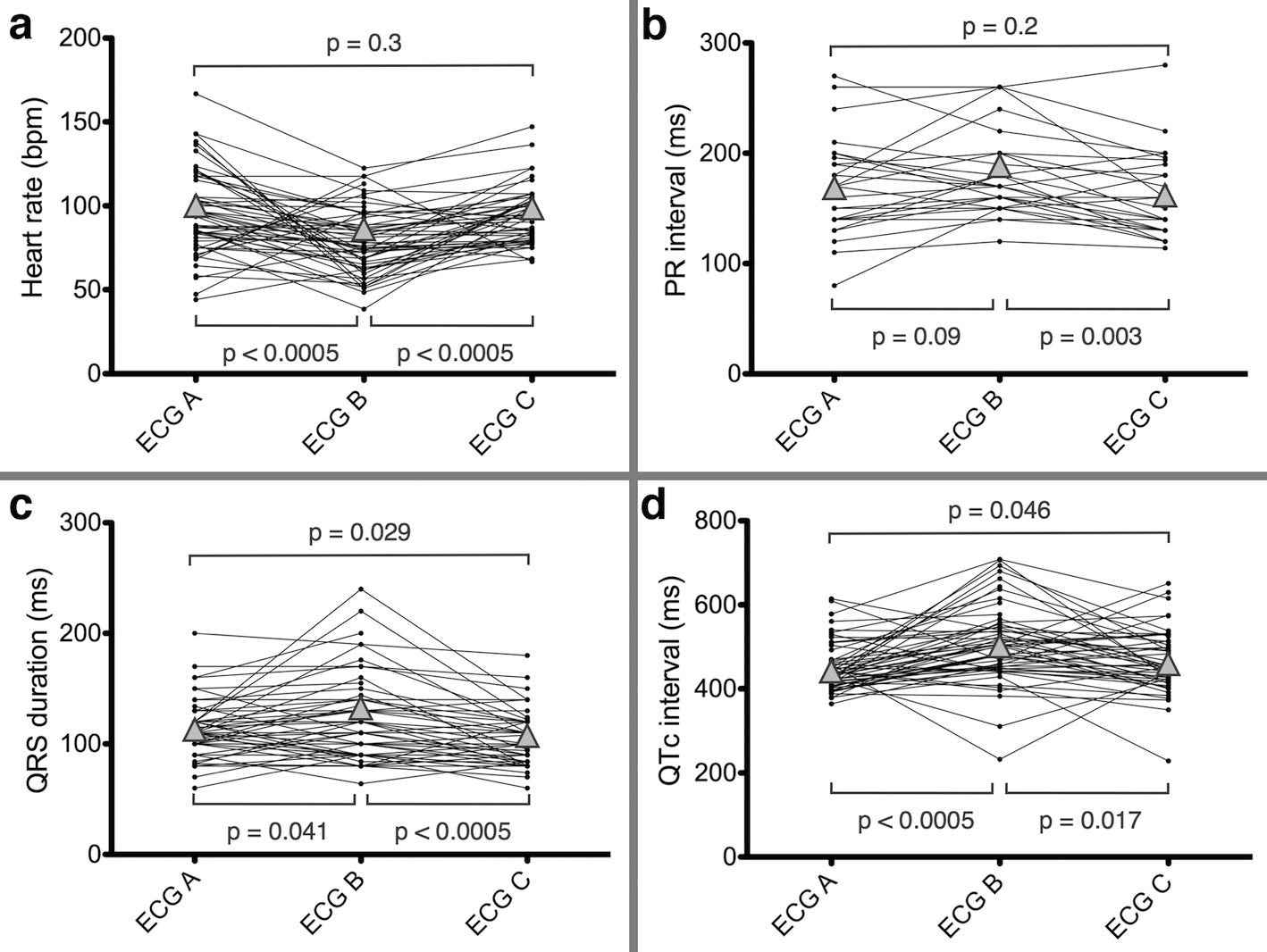 Figure 1 Graphics and statistical significance for paired t-test analyses for related samples. Triangles represent mean values, shown in Table 2. Electrocardiograms (ECG) A represents ECG at admission; ECG B was performed at peak hypothermia and ECG C was recorded after rewarming.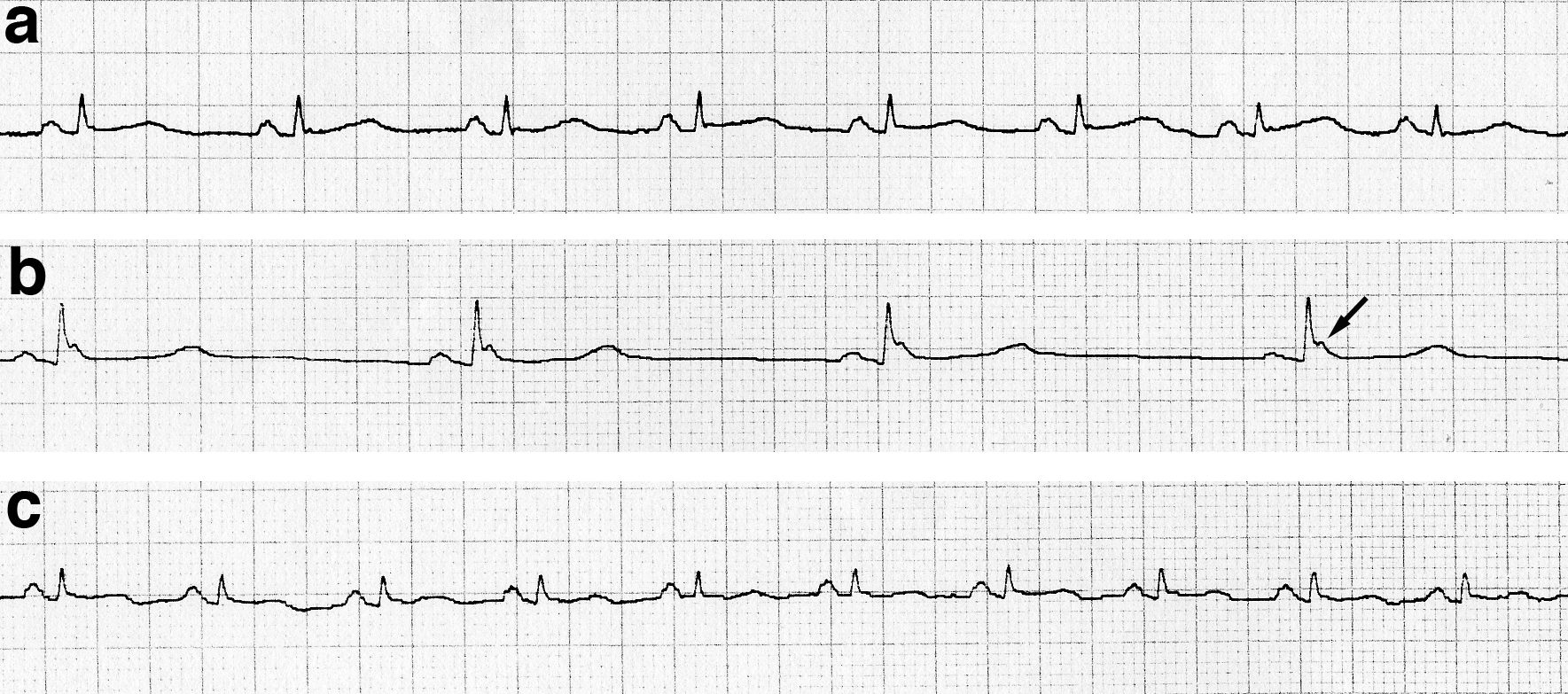 Figure 2 Electrocardiograms in lead II from the same patient. Reversible prolongation of all electrocardiograms (ECG) intervals may be observed. A: ECG at admission, core temperature was 35.9 ºC; B: ECG at peak hypothermia, 33 ºC. Osborn or J wave is marked with a black arrow; C: ECG after rewarming, core temperature was 36.4 ºC.Table 1 Baseline characteristics of study populationData are number (percentage) or mean (standard deviation). This group represents those patients with known preexisting coronary disease but without an acute coronary syndrome diagnosis at admission. Presumed cause were ventricular arrhythmias secondary to chronic coronary disease; No final diagnosis of the cardiac arrest could be made for this group, all of these patients died during admission. TH: Therapeutic hypothermia. Table 2 Changes in electrocardiograms intervals, represented as means, standard deviation (in brackets) and P for differenceaIndicates statistical significance (P < 0.05); ms: Milliseconds; bpm: Beats per minute. ECG: ElectrocardiogramsTable 3 Changes in ST segment and T wave, represented as means, standard deviation (in brackets) and P for differenceUnits are millivolts. aIndicates statistical significance (P < 0.05); +: ST segment elevation or T-wave positive deflection; -: Descent in ST segment or T-wave negative deflection. Table 4 Incidence of arrhythmias or rhythm changes during hypothermiaTH: Therapeutic hypothermia; VT: Ventricular tachycardia; VF: Ventricular fibrillation.Patients47Age (median, range)65.9 (19-85)Male40 (85.1%)Cardiogenic shock at admission15 (31.9%)Urgent coronary angiography28 (59.6%)Left ventricular ejection fraction (%)43.2 (15.3)Initial Rhythm     Ventricular Fibrilation 30 (63.8%)     Asystolia14 (29.8%)     Pulseless Electrical Activity  3 (6.4%)Rhythm at admission     Sinus rhythm  31 (66%)     Atrial Fibrillation  8 (17%)     AV block /Nodal rhythm / Paced rhythm   8 (17%) TH protocol     Temperature at admission35.7 (0.7)     Induction time (from admission to TH, hours)  4.8 (2.6)     Time in TH (median, range, hours)20.8 (5-28.5)     Temperature during TH32.8 (0.5)     Rewarming time (from TH to 36ºC, hours)11.3 (7.4)Cause of CA     Acute coronary syndrome21 (44.7%)     Chronic coronary disease18 (17.0%)     Chronic heart failure  4 (8.5%)     Others / unknown214 (29.8%)Admission (ECG A)During MTH (ECG B)After MTH (ECG C)P for difference (A to B)P for difference (B to C)P for difference (A to C)RR interval (ms) 653.8 (174.6)818.1 (222.6)656.9 (114.4)< 0.0005a< 0.0005a0.9Heart rate (bpm)97.9 (24.9)78.3 (19.8)94.2 (17.4)< 0.0005a< 0.0005a0.3PR interval (ms)169.2 (42.7)179.3 (37.5)161.2 (37.0)0.090.003a0.2QRS duration (ms)108.8 (23.2)118.7 (37.9)102.0 (22.9)0.041a< 0.0005a0.029aQT interval (ms)353.8 (58.1)448.1 (106.1)374.9 (72.0)< 0.0005a< 0.0005a0.042aQTc interval (ms)441.7 (50.7)499.2 (95.5)463.9 (76.4)< 0.0005a0.017a0.046aAdmission (ECG A)During MTH (ECG B)After MTH (ECG C)P for difference (A to B)P for difference (B to C)P for difference (A to C)ST deviation lead II+ 0.05 (1.4)- 0.20 (1.4)- 0.12 (0.7)0.20.30.4ST deviation lead v2+ 0.39 (3.2)+ 0.08 (0.6)+ 0.32 (1.0)0.40.060.9ST deviation lead v5- 0.25 (1.9)- 0.38 (0.8)- 0.16 (0.8)0.60.036a0.7T wave lead II+ 1.0 (1.8)+ 0.63 (1.1)+ 0.38 (1.2)0.20.10.036aT wave lead v2+ 2.0 (3.6)+ 2.10 (3.2)+ 1.62 (2.4)0.80.30.5T wave lead v5+ 1.60 (2.9)+ 0.84 (2.3)+ 0.04 (2.4)0.10.013a< 0.0005aNew arrhythmias during TH38.3 %     Non sustained monomorphic VT19.1 %     Bradycardia < 50 bpm/paced rhythm10.6 %     Accelerated nodal rhythm   8.5 %     Atrial fibrillation   6.4 %     Sustained VT     0 %     Polymorphic VT or VF     0 %Change to sinus rhythm with TH12.8 %     Atrial fibrillation to sinus rhythm   6.4 %     Accelerated nodal rhythm to sinus rhythm  6.4 %